Монтаж соединителей ОНЦ-БС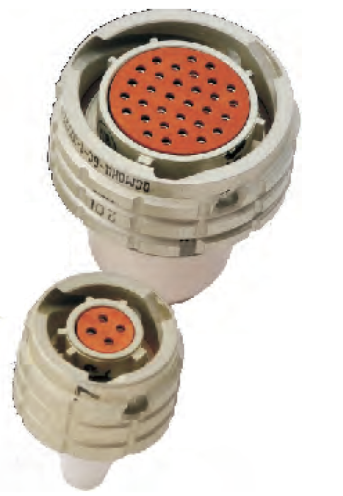 Нормативные ссылки:- бР0.364.030ТУ –  технические условия соединителей типов ОНЦ-БС-1, ОНЦ-БС-2.Нарезка кабеляНарезку кабеля выполнять на машине для мерной резки. Допускается производить нарезку кабеля ручным инструментом. Длина кабеля выбирается в соответствии с конструкторской документацией.Припуск на заделку выбирается в соответствии с таблицей 11.1 В таблице 11.1 указана развернутая длина наружного ряда проводов. Длина проводов, подходящих к контактам находящимся ближе к центру соединителя, должна быть пропорционально уменьшена.Таблица 11.1Длину каждого провода (жилы) кабеля, подходящего к внутренним контактам соединителя, рекомендуется определять по месту.Установка параметров нарезки в соответствии с инструкцией на машину для мерной резки.  Зачистка проводаПараметры зачистки провода (жилы) кабеля указаны в таблице 11.2.Таблица 11.2Установка параметров зачистки в соответствии с инструкцией на машину для зачистки.  Монтаж соединителяОбщие требования на монтаж соединителей ОНЦ-БСВ соединители типов ОНЦ-БС по бР0.364.030, следует монтировать кабели промышленного изготовления при этом площадь сечения проводов, подводимых к контактам, не должна превышать площади сечения контактов соединителей указанных в таблице 11.3.Таблица 11.3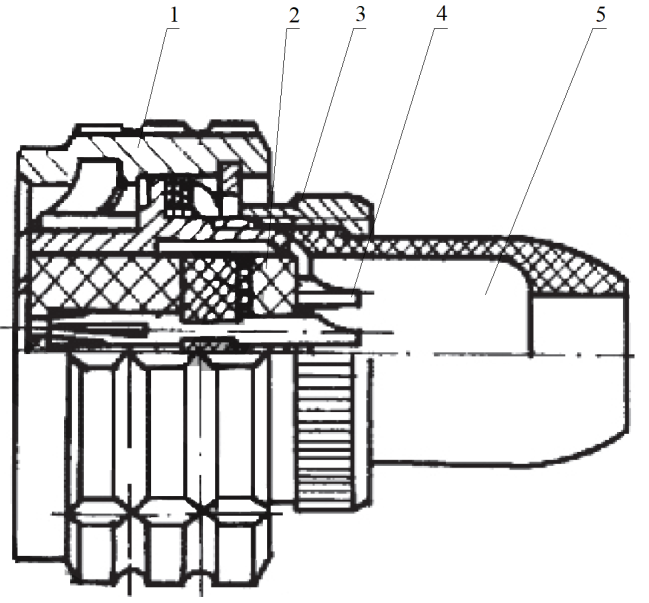 1-соединитель; 2-изолятор; 3-гайка; 4-контакт; 5-кожухРисунок 11.1- разобрать соединитель, для этого: открутить гайку поз.3, снять кожух поз.5;- завести на кабель гайку поз.3, кожух поз.5, в соответствии с рисунком 11.1;- заделка экранированных и неэкранированных кабелей, а так же разделка и монтаж экрана производится аналогично п.6.4. Пайку проводов в контакты соединителя  производить в соответствии с рисунком 11.2.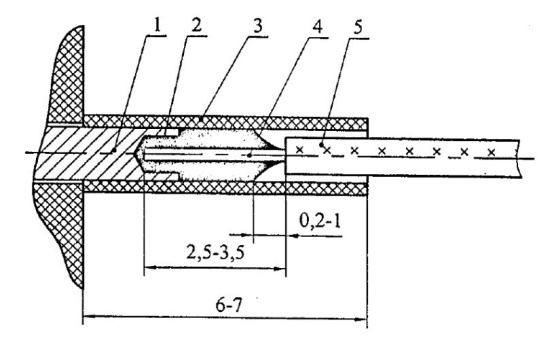 1-контакт соединителя; 2- припой ПОС 61; 3- электроизоляционная трубка;                 4- токопроводящая жила; 5- провод.Рисунок 11.2- сборку соединителя произвести в обратной последовательности его разборке.Контроль (прозвонка)Осуществить контроль целостности связей (методом “прозвонки”) в соответствии со схемой электрической.ВНИМАНИЕ: прозвонку соединителей следует производить с применением технологической ответной части.Контроль ОТККонтроль качества монтажа производят аналогично п.6.6.Условный размер корпусаРазвернутая длина разделанного кабеля, наружного ряда105-10125-102210-15Диаметр контакта, мм1,0Длина зачистки для ОНЦ-БС, мм5Диаметр контакта, ммРазмеры присоединяемого проводаДиаметр контакта, ммПлощадь сечения жилы провода, мм21,00,5